　オンライン生産性向上支援訓練※　　　　　　　　　　　　　　　　「提案型営業実践」セミナー２ 月14日  （水）・  ２８日（水）（全２回）事業取組団体　　千葉県印刷工業組合講習日時　：　令和６年２月１４日（水）・２８日（水）　　　　　　　　　１５：００～１８：００　（各日程とも3時間ずつ）　　　　　　　　　　配信場所　：　千葉県印刷工業組合事務局オンライン開催　（申込後、お知らせ致します、参加用URLにてご参加下さい。）内　　容　：　自社もしくは自身の営業スタイルを認識し、顧客の不満や問題点、要望など、顧客の立場に合わせた提案書作成から顧客への提案実施・説明ができる能力を習得する。講師　：　ブライター・レイター　　　山下　潤一郎　氏　　　　　　　　定員　：　２０名（最少催行人数１５名）受講料　：　無　料申込期限　：　令和６年１月３１日（水）申込方法　：　下記申込書にて、千葉県印刷工業組合宛にFAX又はメールでお申し込み下さい。　※生産性向上支援訓練は、地域の中小企業の生産性向上に関する課題やニーズに対応した知識・スキルを習得するための公的な職業訓練です。今回、千葉県印刷工業組合が事業取組団体としての選定を受け、独立行政法人高齢・障害・求職者雇用支援機構千葉支部千葉職業能力開発促進センター（ポリテクセンター千葉）からの業務委託により実施するものです。　　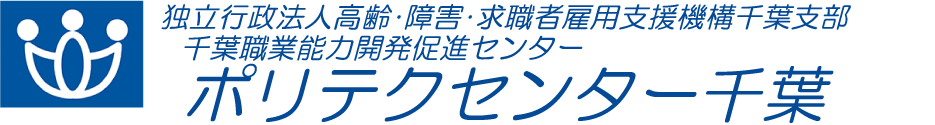 　「提案型営業実践」セミナー（全２回）　申込期限：令和6年1月31日（水）　申込先 ： FAX：043-266-7309　Mail ： info@chiba-printing.or.jp貴社名担当者　　　　　　　　　　　　　　　　  　(E-mail                                                                    )部署名TEL　　　　　　　　　　　　　　　　　　　　　　　　　　　　FAX受講者（氏名・ふりがな・年齢）　　　　　　　　　　　　　　　　　　　　ﾌﾘｶﾞﾅ（　　　　　　　　　　　　　）　　　　　年齢（　　　　　　　歳）2. 　　　　　　　　　　　　　　　　　　　　　ﾌﾘｶﾞﾅ（　　　　　　　　　　　　　）　　　　　年齢（　　　　　　　歳）3. 　　　　　　　　　　　　　　　　　　　　　ﾌﾘｶﾞﾅ（　　　　　　　　　　　　　）　　　　　年齢（　　　　　　　歳）合計　　　（　　　　　　名）　※必ずﾌﾘｶﾞﾅと年齢の記載をお願い致します。